ОТЧЕТ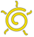 О ПРОДЕЛАННОЙ РАБОТЕ ЗА 2013-2014 УЧЕБНЫЙ ГОДУЧИТЕЛЯ 4 А КЛАССА У.В. РАЕВСКОЙКУРСЫ«РУК 101»-Управление эффективностью работы в образовательном учреждении на основе компетенций (удостоверение)«Использование электронных книг в образовательном процессе» (сертификат)Конференция «Инфосфера школы как средство непрерывного профессионального развития учителя» Участие во всероссийском педагогическом марафоне учебных предметов                   ИД  «1 сентября»-12 часов сертификатЭКСКУРСИИНа ВВЦ «На книжной ярмарке»Зоологический музейМорской аквариумИзмайловский кремль«Планетарий»ВВЦ «История елочной игрушки»Бабаевская фабрикаАлмазный фонд РоссииПосещение гимназического театра №1505УЧАСТИЕ В МЕРОПРИЯТИЯХ«Станция знаний» «Веселые старты»-2013 (организованно ДО ВАО г Москвы)Сбор макулатуры 3 место(1 полугодие)Сбор макулатуры 2 место (2 полугодие)Благотворительная акция «Сотвори добро» помощь ДДКиносъемка «Прокурорская проверка»БИБЛИОТЕКА№59 Тема: Б.ЗаходерТема: Г.И. Успенский  Тема: Н.НосовТема: В.Ю.ДрагунскийТема: С.АксаковТема: П.П. БажовТема: В.ОдоевскийТема: День космонавтикиТема: День победыГрамота за активное участие ГБУК г. Москвы «ЦБС ВАО» библиотекой семейного чтения №59КЛАССНЫЕ МЕРОПРИЯТИЯПроведение новогоднего праздника8 мартаДень победыШКОЛЬНЫЕ МЕРОПРИЯТИЯпроведение выставки поделок из овощей «Осенины»праздника для начальной школы «Осенняя сказка»проведение праздника «День матери»-публикация в газетепроведение праздника (с участием всей начальной школы) «Масленица»проведение «Выпускного вечера»ПРЕДМЕТНЫЕКОНКУРСЫ«Русский медвежонок»- Голубкова, Гуляев, Козлова Рулева, Дрейманис ,Рунов,«КИТ»-Усачев Голубкова, Гуляев, Козлова Рулева, Дрейманис ,Рунов,«Бульдог»- Голубкова, Гуляев, Козлова Рулева, Дрейманис ,Рунов,ИНТЕРНЕТ       Фотоотчет для родителей «Знайки»ТРАНСЛЯЦИЯПЕДАГОГИЧЕСКОГО  ОПЫТАВ фестивале ИД «1 сентября»Номинация Портфолио Голубкова, Заяфарова,ГолубIV Всероссийском творческом конкурсе «Талантоха» за подготовку учеников в номинациях:Проектные работы- Заяфарова (диплом), Голуб (диплом), Голубкова (диплом) Сценарии праздников и мероприятий «День матери» ( III- место, диплом)Презентации и видеоНоминация «Вокальное и музыкальное творчество» за подготовку  малого состава «Зоренька» (диплом)Во всероссийском конкурсе центра педагогических технологий К.Д.Ушинского  «Новое образование»Лауреат всероссийского конкурса с международным участием  «Учитель начальных классов- 2013» дипломв номинациях  за подготовку «Лучшие проекты»  Голубкова, Голуб, Заяфарова,  дипломыУчастие во всероссийском педагогическом марафоне учебных предметов ИД  «1 сентября»-12 часов сертификатРабота с персональным сайтом http://ruv1032.jimdo.com/Работа со страницей в СМИ «Про школу» http://www.proshkolu.ru/user/gadezia88/Мини-сайт в СМИ  «Социальная сеть работников образования nsportal.ru»-http://nsportal.ru/raevska-ulyana-vladimirovna подтверждено  сертификатом СМИРабота с блогом на сайте школы http://sch1032.ru/blog/psychology/МОИ ДОСТИЖЕНИЯсертификаты 2013-2014 годаИмею публикации в СМИ: «Мой класс», «Торопитесь не опоздать», «Наше чтение»,  «Натворили»подтверждено (каждая работа) свидетельством СМИ Методические разработки «А выучить легко и  просто» -«Как быстро выучить таблицу умножения», «Краткая запись условий для различных типов задач», «Учимся считать», «Таблица для чтения», сценарий «День матери», «Памятки по русскому языку»подтверждено (каждая работа)  свидетельством СМИИмею электронное портфолиоподтверждено сертификатом СМИ